Images à ordonner et légender: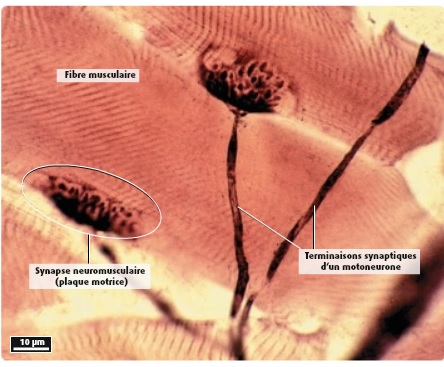 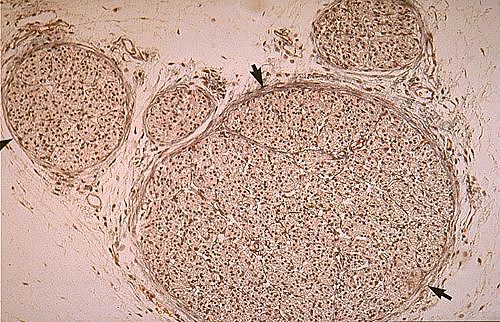 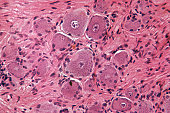 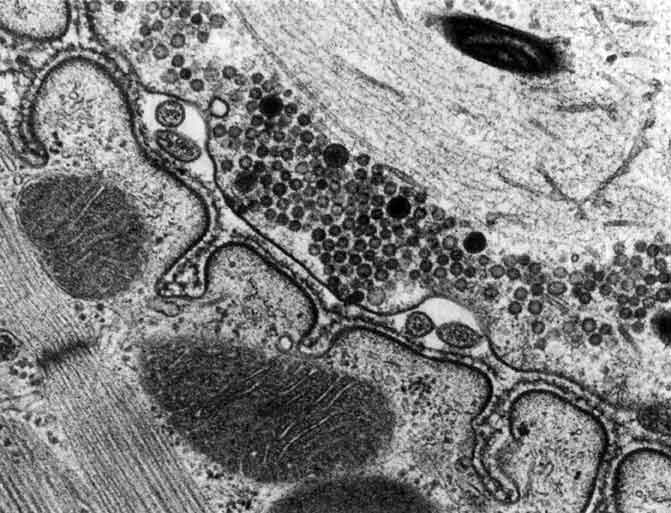 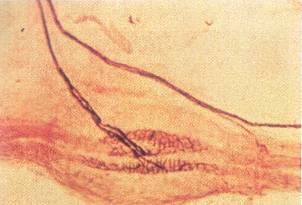 Capture microscope: neurones de la substance grise de la moelle épinière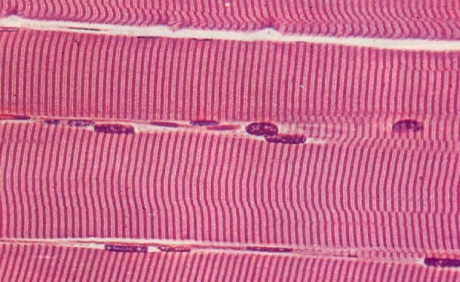 Capture microscope: substance blanche de la moelle épinière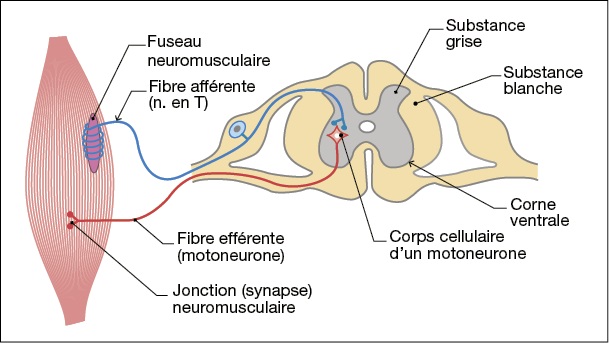 